Заключительный тур. 8-9 класс. Человек. По рисунку.1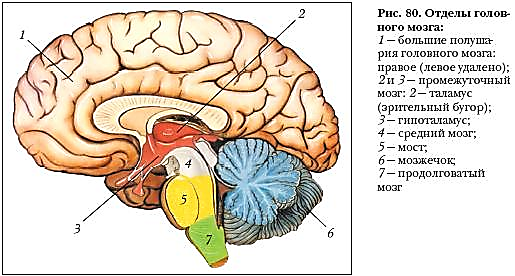 1В головном мозгу располагаются центры условных и безусловных рефлексов. В каких отделах головного мозга расположены центры:В головном мозгу располагаются центры условных и безусловных рефлексов. В каких отделах головного мозга расположены центры:В головном мозгу располагаются центры условных и безусловных рефлексов. В каких отделах головного мозга расположены центры:АУсловных пищевых рефлексов114367БОриентировочного рефлекса214367ВНасыщения 314367ГИнерционного рефлекса 414367ДСлюноотделительного, дыхательного 514367ЕЖевания 614367ЖБолевой чувствительности7143672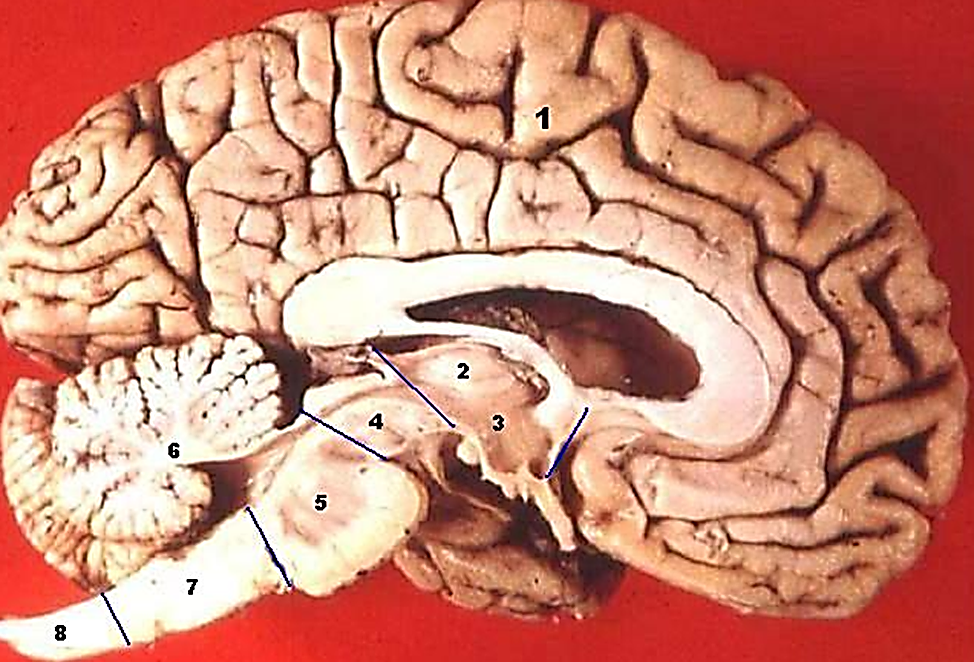 2Перед вами фотография головного мозга человека. Укажите отделы мозга, показанные на фотографии.Перед вами фотография головного мозга человека. Укажите отделы мозга, показанные на фотографии.Перед вами фотография головного мозга человека. Укажите отделы мозга, показанные на фотографии.АГипоталамус 132564781БТаламус232564781ВМост мозга332564781ГМозжечок432564781ДСредний мозг532564781ЕПродолговатый мозг632564781ЖСпинной мозг732564781ЗБольшие полушария мозга8325647813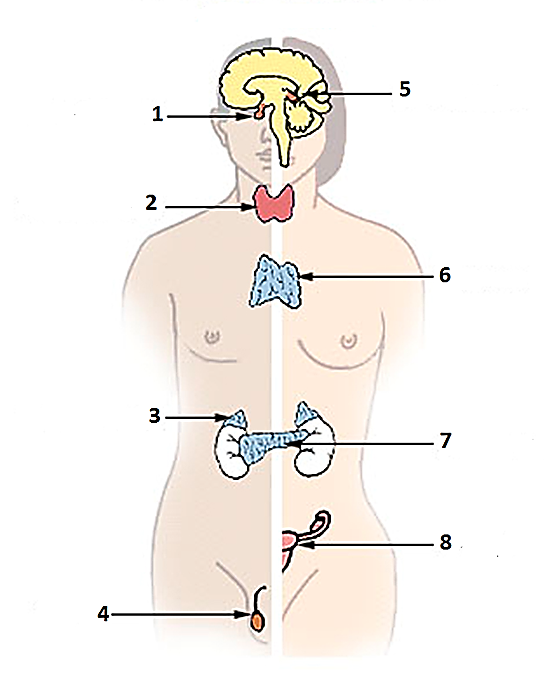 3Установите соответствия между нарушениями роста, умственного развития, полового созревания и железами внутренней секреции, нарушения функций которых в детском возрасте может их вызывать. Установите соответствия между нарушениями роста, умственного развития, полового созревания и железами внутренней секреции, нарушения функций которых в детском возрасте может их вызывать. Установите соответствия между нарушениями роста, умственного развития, полового созревания и железами внутренней секреции, нарушения функций которых в детском возрасте может их вызывать. АНедостаток гормона в детстве приводит задержке роста и умственного развития человека21212121БНарушения работы железы приводит к задержке роста, при этом умственное развитие человека остаётся в норме21212121ВНарушение функций приводит к слизистому отеку21212121ГГипофункция железы в детском и подростковом возрасте приводит к гигантизму, умственное развитие остаётся в норме21212121